9. 第9次工作小組會議紀錄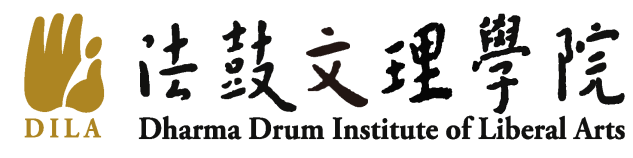 109年度校務評鑑追蹤評鑑與再評鑑第9次工作小組會議記錄會議名稱：109年度校務評鑑追蹤評鑑與再評鑑 第9次工作小組會議地    點：綜合大樓GA422會議室會議時間：109年09月08日(星期二)   10:00~11:40主　　席：副校長蔡伯郎                      聯絡人/記錄：郭晁榮電　　話：2498-0707#5312；傳真：2408-2172應出席人員：蔡伯郎副校長、研究發展組李婷潔組長、社會企業與創新碩士學位學程葉玲玲主任。議　　程一、第二週期校務評鑑歷程暨評鑑結果第二週期校務評鑑時程圖二、109學年度自我評鑑流程「109年度自我改善計畫進度」流程圖三、重要列管事項執行情形： 
四、討論事項討論事項(一)：持續檢核「106年度2月自我評鑑外部委員建議事項」20項改善情形之後續追蹤。說明：持續檢核109年8月11日第7次工作小組會議檢核20項改善情形之未通過項目，共計2件，請詳下頁表格。決  議：本次會議檢核結果：通過2件；改善情形請詳下頁表格。討論事項(二)：109年度校級評鑑委員會會議簡報(初稿)與會議展示資料，請討論。說  明：一、109年度校級評鑑委員會會議簡報(初稿)，請詳附件。二、109年9月15日校級評鑑委員會展示資料準備清單，請詳下表。法鼓文理學院 109年度校級評鑑委員會  準備清單決  議：一、請重新製作「追蹤評鑑-待改善事項附件」之書背。二、9月14日上午實地考察評鑑展示資料。五、散會109年度自我改善計畫進度表109年度自我改善計畫進度表109年度自我改善計畫進度表預定時間預定工作項目執行情形109年1-2月檢討「自我評鑑機制」蒐集國內多所大學評鑑法規後研擬修訂本校辦法。109年1-2月檢討「追蹤評鑑」結果(2項部分改善、4項未改善)2月13日第1次檢核109年1-2月訂定「109年度自我改善計畫」2月13日訂定進度表109年3月擬定「自我評鑑委員」校外邀請名單3月2日主管會報通過109年3月108學年第3次行政會議 修訂自我評鑑機制3月18日主管會報通過109年4月109學年評鑑經費編列，提報預算委員會3月30日主管會報通過5月20日預算委員會通過109年5月「畢業生追蹤與雇主滿意度」問卷調查5月14日統計完成109年6月學校網頁-評鑑專區 開始架設7月14日網頁架構完成109年7月檢討「畢業生追蹤與雇主滿意度」結果7月14日調查報告初稿
8月13日調查報告定稿109年7月檢核「追蹤評鑑」(2項部分改善、4項未改善) 改善情形
(「校務評鑑與追蹤評鑑」結果與改善成果表)7月14日自我改善計畫與執行成果表(初稿)109年7月「106年2月自我評鑑」20個建議事項-改善進度檢核7月21日20案逐一檢討109年8月「校級評鑑委員會」會議手冊8月11日討論後完成109年8月「106年2月自我評鑑」20個建議事項-改善情形覆核8月15日覆核109年8月覆核「追蹤評鑑」(2項部分改善、4項未改善)改善情形
(「校務評鑑與追蹤評鑑」結果與改善成果表)8月25日，覆核自我改善計畫與執行成果表109年9月召開「校級評鑑委員會」審議自我改善成果-109年10月召開「109學年校務會議」複核自我改善成果-待改善事項/建議事項106年2月22日追蹤改善情形回覆109年09月08日追蹤改善情形回覆檢核結果一、校務治理與經營一、校務治理與經營一、校務治理與經營一、校務治理與經營4. 在現有學生結構及未來生源的資料收集及分析可強化。佛教學系針對學生調查入學情形，並在主管會報檢討。本校設有學籍、招生之專責單位－教務組，在新生入學時填寫資料進行生源資料收集調查工作(附件1.5)，此外，每學期定期開設「招生委員會」討論學生結構及未來生源之相關議題，教學單位也會針對學生調查入學之情形，在相關會議檢討(附件1.6)。109年度8月份，委請葉玲玲教授負責「107至109學年度生源及學生資料分析」，資料來源為本校教務組招生系統，先分析考生性別、年齡、居住區域、宗教別及是否出家等變項之個案分布情形，再針對佛教學系與人社學群不同學制考生進行分析。詳細研究分析報告請參閱附件「107至109學年度生源及學生資料分析」佐證資料：附件1.5. 學生結構與招生情形(校務會議報告)
附件1.6. 法鼓文理學院招生委員會設置要點。
附件1.8. 107至109學年度生源及學生資料分析。■已改善 □部分改善 □未改善項目二、校務資源與支持系統7. 學生獲得獎助學金的比例和平均金額為何？學生獲得獎助學金的比例和平均金額，業請學務組106/6/1實地訪評提供紙本資料。105-107學年全校學生獲得助學金之人數、平均金額與獲獎助人數比例，請詳下表：除此之外，本校設有「法鼓文理學院獎助學金實施辦法」(附件16)，目前設有9項之校內獎學金，以公開遴選之方式進行：1)法鼓文理學院僧伽暨佛教學系在家眾獎助學金。2)法鼓文理學院入學榜首獎學金。 3)法鼓文理學院在校生服務奉獻獎助學金。 4)法鼓文理學院學士班書卷獎學金。5)法鼓文理學院學士班菁英新生入學獎學金。6)法鼓文理學院佛教學系東初老和尚留學獎學金。7)法鼓文理學院獎勵佛教學領域博士候選人撰寫博士論文補助。8)法鼓文理學院博士生期刊論文發表獎勵。9)法鼓文理學院博士生出國發表論文補助。佐證資料：附件2.12. 法鼓文理學院獎助學金實施辦法。■已改善 □部分改善 □未改善料。1. 門外報到資料□簽到表、□會議記錄、□會議議程、
□路線導引立牌(停車場、4樓電梯口、雲集廳門口、雲集廳外)2. 委員桌面上的資料：□委員桌牌、□會議手冊、□審查意見表、□紙筆、□評鑑費用信封、□領據3. 展示資料：□(展示項目)桌牌、□螢幕與筆電、□工作小組會議記錄、□校內評鑑機制、□年度規劃時程圖、表□資料夾：追蹤評鑑-待改善事項附件□資料夾：106年2月自我評鑑20建議事項□校務資訊統計分析報告□畢業流向與雇主滿意度調查報告□學校網頁-評鑑專區□通識評鑑專區與法鼓講座□課程大綱與教學評量□大專校院校務資料庫